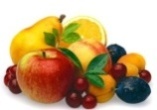 	Jedilnik 	Od 16. 12. do 20. 12. 2019Kuhinja si pridržuje pravico do spremembe jedilnika.                                                                                               Sadni krožnik sestavlja mešano sezonsko sveže sadje: jabolko, ananas, mandarina, hruška, banana, melona, pomaranča, klementina, jagode, marelice, paprika, korenček, k. zelje, ..   Otroci imajo ves čas na voljo vodo ali nesladkan čaj.DanZajtrkMalicaKosiloP.malicaPonedeljek16. 12.pirin kruhtopljen sirbela kavasadno-zelenjavni krožniktri barvni mix (riž, kvinoja, pražena ajda), gobova omaka s puranjim mesomzelena solata s paradižnikomgrisini z okusom pice sadjeTorek17. 12.polbeli kruhpuranja šunkašipkov čajsadno-zelenjavni krožnikgoveja juha z zlatimi kroglicamipolpetikrompirjeva solata z zeljem vodaskuta s sadjemržen kruhSreda           18. 12.polentamlekosadno-zelenjavni krožnikčičerikina juhašpinačne testenine z zelenjavo (korenček, bučke, por)vodapolbeli kruhsadjeČetrtek19. 12.črni kruhpaštetabožični čajsadno-zelenjavni krožnikprežganka oslič po dunajsko blitva s krompirjem  vodanavadni jogurtovsen kruhPetek		20. 12.ržena mešana štručkakakavsadno-zelenjavni krožnikpiščančja obara z bleki orehova poticavodapolnozrnat kruhsadje 